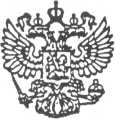 СОВЕТ ДЕПУТАТОВ ХОЗЬМИНСКОГО СЕЛЬСКОГО ПОСЕЛЕНИЯ ВЕЛЬСКОГОМУНИЦИПАЛЬНОГО РАЙОНА АРХАНГЕЛЬСКОЙ ОБЛАСТИ ЧЕТВЕРТЫЙ СОЗЫВ(165121, Архангельская область, Вельский район, п. Хозьмино, ул. Центральная, д. 23)(двадцать девятое заседание)Р Е Ш Е Н И Е от 09 июля 2020 года                                    № 157О внесении изменений в решение Совета депутатов МО «Хозьминское» от 19.11.2019 года № 130 «О налоге на имущество физических лиц»	Руководствуясь главой 32 Налогового кодекса Российской Федерации, Совет депутатов Хозьминского поселения четвертого созыва РЕШАЕТ:                         Внести следующие изменения в решение Совета депутатов МО «Хозьминское» от 19.11.2019 года №130 «О налоге на имущество физических лиц» (далее - Решение): Пункт 2 Решения исключить.Изложить абзац 6 подпункта 1 пункта 3 Решения в следующей редакции:«гаражей и машино-мест, в том числе расположенных в объектах налогообложения, указанных в абзаце 1 подпункта 2 пункта 3 настоящего Решения».Пункт 4 Решения исключить.Настоящее Решение вступает в силу со дня его официального опубликованию, имеет обратную силу и распространяет свое действие на правоотношения, возникшие с 01 января 2020 года.Настоящее решение подлежит официальному опубликованию.Глава  Хозьминскогосельского поселения                                                                                                  Е.В. Суслова